Avner Friedman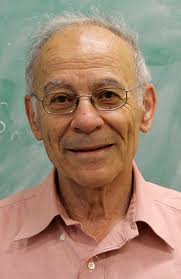 Avner Friedman Distinguido profesor universitario de ciencias físicas y matemáticas, que recibió su grado de doctor en la Universidad Hebrea en 1956 y actualmente uno de los investigadores más importantes en la combinación de las teorías matemáticas, los modelos estadísticos y los métodos computacionales para resolver problemas reales en la industria, ingeniería y las biociencias.Fue académico en las universidades de Northwestern (1962-1985), Purdue (1985-1987) y Minnesota, donde, entre los años 1994 y 2001 fue Director del Centro de Matemáticas Industriales del estado. En 2001 se trasladó a la Universidad Estatal de Ohio, convirtiéndose en el director fundador del Instituto Matemático de Biociencias (MBI), cargo que ostentó entre 2002 y 2008. Dentro de los campos de investigación de interés del Dr. Friedman están las ecuaciones diferenciales parciales, los procesos estocásticos, los problemas de frontera libre y la teoría de control. Ha sido además uno de los pioneros en el área interdisciplinaria de la biología matemática o biomatemática, que se enfoca en el modelamiento de los procesos biológicos y biomédicos utilizando técnicas matemáticas para la generación de aplicaciones teóricas y prácticas en la investigación. En este ámbito, el Dr. Friedman  ha usado  modelos  matemáticos para  enfrentar desafíos tan amplios como la proliferación y migración de células cancerígenas; la resistencia de ciertos organismos a los antibióticos; la identificación de nuevas terapias y vacunas eficaces para luchar contra la tuberculosis; el alto número de pacientes con heridas dérmicas crónicas, entre otros. Estos trabajos permiten generar hipótesis sobre el desarrollo de fármacos o evaluar estrategias terapéuticas, entre otras aplicaciones.El Dr. Friedman es miembro de numerosos consejos editoriales, ha publicado 22 libros y más de 440 trabajos de investigación. Fue Presidente de la Junta de Ciencias Matemáticas (1994-1997) y de la Sociedad de Matemáticas Industriales y Aplicadas (1993-1994) de Estados Unidos. Ha sido galardonado con la Beca Sloan (1962-65), la Beca Guggenheim (1966-7), el Premio Stampacchia (1982), el Premio especial a la creatividad de la Fundación Nacional de Ciencias (1983-85, 1991-93). Es miembro de la Academia Nacional de las Artes y las Ciencias (desde 1987) y miembro de la Academia Nacional de Ciencias (desde 1993). Avner Friedman, junto al Premio Nobel de Física 1984, Carlo Rubbia, participará en el Macrotema Prolongando los límites de la vida y, específicamente, abordarán las “Tecnologías que potenciarán la civilización”.